АДМИНИСТРАЦИЯ ВЛАДИМИРСКОГО СЕЛЬСКОГО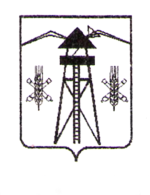 ПОСЕЛЕНИЯЛАБИНСКОГО РАЙОНАП О С Т А Н О В Л Е Н И ЕОт 06.05.2024_                                         № 50                                        ст-ца ВладимирскаяОб утверждении перечня муниципальных услуг, предоставление которых посредством комплексного запроса не осуществляется В соответствии с Федеральным законом от 27 июля 2010 года № 210-ФЗ «Об организации предоставления государственных и муниципальных услуг»    п о с т а н о в л я ю:1. Утвердить перечень муниципальных услуг, предоставление которых посредством комплексного запроса не осуществляется (прилагается).2. Главному специалисту администрации Владимирского сельского поселения Лабинского района (Трикозовой О.А.) официально обнародовать настоящее постановление и разместить на официальном сайте администрации Владимирского сельского поселения Лабинского района в информационно-телекоммуникационной сети Интернет.3. Постановление вступает в силу со дня его официального обнародования.Глава администрацииВладимирского сельского поселенияЛабинского района                                                                         И.В. ТараськоваПриложениеУТВЕРЖДЕНпостановлением администрации Владимирского сельского поселения Лабинского районаот 06.05.2024 № 50ПЕРЕЧЕНЬ муниципальных услуг, предоставление которых посредством комплексного запроса не осуществляетсяГлава администрацииВладимирского сельского поселенияЛабинского района                                                                         И.В. Тараськова№ п/пНаименование муниципальной услугиНаименование органа местного самоуправления, предоставляющего муниципальную услугу1Предоставление информации об объектах учета, содержащихся в Реестре муниципального имуществаадминистрация Владимирского сельского поселения Лабинского района2Предоставление муниципального имущества в аренду или безвозмездное пользование без проведения торговадминистрация Владимирского сельского поселения Лабинского района3Присвоение адреса объекту адресации, изменение и аннулирование такого адресаадминистрация Владимирского сельского поселения Лабинского района4Выдача разрешения на право организации розничного рынкаадминистрация Владимирского сельского поселения Лабинского района5Предоставление копий правовых актов администрации муниципального образованияадминистрация Владимирского сельского поселения Лабинского района6Предоставление выписки из похозяйственной книгиадминистрация Владимирского сельского поселения Лабинского района7Предоставление архивных справок, архивных выписок и копий архивных документовадминистрация Владимирского сельского поселения Лабинского района8Предоставление разрешения на осуществление земляных работадминистрация Владимирского сельского поселения Лабинского района9Выдача порубочного билетаадминистрация Владимирского сельского поселения Лабинского района10Выдача разрешений на вступление в брак лицам, достигшим возраста шестнадцати летадминистрация Владимирского сельского поселения Лабинского района11Уведомительная регистрация трудовых договоров, заключаемых (прекращенных) работодателем – физическим лицом, не являющимся индивидуальным предпринимателем, с работникомадминистрация Владимирского сельского поселения Лабинского района